SYLK M. SOTTO SANTIAGO(Sylk Sotto)CURRICULUM VITAEIndiana University School of Medicine			545 Barnhill Dr., Emerson Hall 305Department of Medicine		Indianapolis, IN 46202ssotto@iu.eduEDUCATIONUNDERGRADUATE		Colorado State University		Bachelor of Science, Chemistry				1999GRADUATE			University of Denver				Daniels College of Business		Master in Business Administration (MBA)		2003					Concentration: Management, International Business		Morgridge College of Education		Masters in Professional Studies in Healthcare		2011Leadership (MPS)					Concentration: Healthcare Policy, Law, and Ethics		Doctor of Education, Higher Education (Ed.D.)		2017					Defense: Fall 2016	 							FURTHER EDUCATION AND CERITIFICATIONSUniversity of Michigan			Certification, Mixed Methods Research			2019Association of American Medical Colleges (AAMC)			Certification, Medical Education Research		2019Association of American Medical 	Certification, Healthcare Executive in Diversity & 	2021Colleges (AAMC)			InclusionAPPOINTMENTSACADEMICOTHER ACADEMICUniversity of Michigan, 		  Diversity Scholar, 		2020-PresentLSA National Center                                           Diversity Scholar Network           for Institutional DiversityADMINISTRATIVE/PROFESSIONALColorado State University                                   	Research Associate		1998-2000    Macromolecular Resources Facility		    DNA Synthesis and Sequencing Core.                 	    Fort Collins, CO Atrix Laboratories, Inc.	Analytical Chemist 		1999-2000	Department of Pharmaceutical		Development, Division of Analytical 	Method Development and Drug Delivery  Systems, Fort Collins, COUniversity of Colorado Health Sciences Center    Research Associate/Sr. PRA		2000-2006(now, Anschutz Medical Campus)Department of Medicine			Div. Pulmonary Sciences & Critical Care, & Div. Medical OncologyDenver, COUniversity of Denver	Research Compliance Manager/		2006-2011     Office of Research and Sponsored 	Officer     Programs,  Office of Vice Provost for      Financial Affairs, Denver, CO     {IRB, IACUC, IBC, HIPAA, COI, Export      Controls, Accreditations, RCR,      Research Ethics}	Research Compliance and Ethics 	Consultant			2007-2015Human Participants (IRB), Animal (IACUC) & Biosafety (IBC), Research EthicsUniversity of Colorado Anschutz Medical Campus Department of Medicine,	Administrator/			2011-2015 Div. Pulmonary Sciences & Critical Care	Director of Finance and Administration Denver, CO LICENSURE/CERTIFICATION*denotes in-rankPROFESSIONAL ORGANIZATIONS MEMBERSHIPSRECOGNITIONS, HONORS AND AWARDS*denotes in-rankTEACHINGIndiana University Board of Trustees Teaching Award	March 2021In recognition of teaching excellence and contributions to medical education.Distinguished Teaching Award	June 2021Indiana University School of Medicine, Department of Medicine. In recognition of teaching excellence and contribution to medical education.MentoringOutstanding 2021 IMPRS Mentor							 August 2021Indiana University Medical Student Program for Research and Scholarship (IMPRS) IMPRS is IU School of Medicine’s official office for medical student research.SERVICENamed Lecturer.	 March 20182nd Annual Dr. Patricia Treadwell Women in Medicine Series Lectureship. Indiana University School of Medicine.Title: Value My Culture, Value Me: The Importance of Culturally Relevant MentoringNamed Lectureship in honor of Dr. Treadwell, the first African-American Woman Full Professor at the School. The lectureship highlights the work of women leaders in academic medicine and at IUSM. Engaged Teaching and Learning Faculty Development. Scholar Whispering. 	January 2020Indiana University-Purdue University Indianapolis. Center for Teaching and Learning.Celebration of Teaching and Engaged Learning. Honoring IUPUI faculty and staff who have participated in sustained professional development that resulted in a change to a course or experience that increased student engagement, learning and success.Women Faculty Leader. Women’s History Month Leadership Awards. 	March 2020Early Career Category.Indiana University-Purdue University Indianapolis.Faculty Inductee. Alpha Omega Alpha	August 2020Indiana University School of Medicine.AOA is an honor medical society.  Members may be elected throughout their career and epitomize professionalism, leadership, academic and clinical excellence, research, community service…Membership especially significant as I am not a physician.Outstanding Contributions to Inclusive Excellence	June 2021Indiana University School of Medicine, Department of Medicine. In recognition of transformative leadership and outstanding contributions across all missions.	Distinguished Service Award								April 2022 Alliance for Academic Internal Medicine – Administrators of Internal Medicine. In recognition for service to academic internal medicine and medical education, exemplifying excellence in leadership.Inclusive Excellence AwardDepartment of Medicine award. The award recognizes faculty, trainees, and staff for 	June 2022outstanding efforts and achievements in diversity, equity, inclusion, cultural humility and competence that advance health equity and inclusive learning, environments, and practices. PROFESSIONAL DEVELOPMENT *denotes in-rank  [Section refers to Professional Development Participation per IU CV template]TEACHING/EDUCATIONTEACHING ASSIGNMENTSINDIANA UNIVERSITY SCHOOL OF MEDICINE*denotes in-rankGRADUATE/POSTGRADUATECONTINUING EDUCATION/PROFESSIONAL DEVELOPMENTMENTORING*denotes in-rankTEACHING ADMINISTRATION AND CURRICULUM DEVELOPMENTFACULTY AND PROFESSIONAL DEVELOPMENT 	*denotes in-rankUniversity of Denver Graduate Education, Lectures: 	2006-2011Research Ethics, Responsible Conduct of ResearchUniversity of Colorado Anschutz Medical Campus		Research: Research Administration for Fellows and Early Career Faculty	2013Underrepresented Faculty Leadership Development/Division-level	2014Indiana University School of Medicine  Program Revision, Diversity Recruitment Plan for Underrepresented Faculty 	2017   Leadership Committee member, expertise contribution based on dissertation    and current research. Revision led to the School’s redeployment of funds.    Now PLUS program.   Curriculum Review: Social Science Medical Education Thread	2017-2018    Member and expertise contribution-equity and inclusion-based curriculum design    (changed to: Culturally Aware, Socially Responsible Curriculum)  Curriculum Revision, Responsible Conduct of Translational Research, 	2017-Present    Research Ethics (G506, G504)    Member and expertise contributions in research ethics.	  New Program Development, Cross-Cultural Retreat for Medical Students,	2018-Present	 Medical Student Affairs	    Member and content development for sessions on self-efficacy, team building, and microaggressions. NATIONAL  Toolkit for Designing a Quality Improvement Curriculum 	2020    with a focus on Health Disparities. Alliance for Academic Internal Medicine. DEPARTMENT OF MEDICINEINVITED PRESENTATIONS-TEACHING*denotes in-rank PEER-REVIEWED PRESENTATIONS-TEACHING*denotes in-rank; †denotes Senior Author/MentorRESEARCHGRANTS/FELLOWSHIPS IN RESEARCH PENDINGU54-CA280897 (Clapp, Allen, Tucker Edmonds) FIRST Scientists Positioned to Advance Research eQuity (SPARQ)”- Sotto-Santiago Role: Co-Director, Faculty Development CoreACTIVE RESEARCH GRANTS/FELLOWSHIPS  R25 TR004387 (Allen/Sotto-Santiago, MPIs) Indiana CTSI – R25 Program - Clinical and Translational Science Workforce Development through a Statewide Community College PartnershipFUNDED/COMPLETED RESEARCH GRANTS/FELLOWSHIPS  INVITED PRESENTATIONS – RESEARCHAll in-rankPEER-REVIEWED PRESENTATIONS – RESEARCH* denotes in-rank, †denotes Senior Author/MentorLOCALNATIONAL* denotes in-rank, Ç denotes Covid-19 prevented travel, †denotes Senior Author/MentorPoster Presentations*denotes in-rankAREA OF EXCELLENCE: SERVICECOMPLETED SERVICE GRANTSUNIVERSITY SERVICEDEPARTMENT OF MEDICINEAll in-rank SCHOOLAll in-rank CAMPUS All in-rank Indiana Clinical and Translational Science Institute (I-CTSI)   *denotes in-rank Task Force: Racial Justice and Health Equity 	         Co-Lead	  2021-2022IU Simon Comprehensive Cancer Center*denotes in-rank Task Force: DEI	         Member, Subcommittee Lead	   2022Plan to Enhance Diversity (PED) Professional       Member, Professional Development   2022-PresentDevelopment Task Force	         Subcommittee LeadOther UniversityPROFESSIONAL SERVICEREGIONAL *denotes in-rank NATIONAL *denotes in-rank INVITED PRESENTATIONS-SERVICE			LOCALAll in-rankREGIONALAll in-rankNATIONAL *denotes in-rank INTERNATIONAL*denotes in-rankPEER-REVIEWED PRESENTATIONS- SERVICELOCALPoster Presentations *denotes in-rank REGIONALNATIONAL*denotes in-rank; †denotes Senior Author/Mentor; Ç denotes Covid-19 prevented travelPoster Presentations*denotes in-rank;  Ç denotes Covid-19 prevented travelINTERNATIONAL*denotes in-rank;  Ç denotes Covid-19 prevented travelSCHOLARSHIP AND PUBLICATIONSPEER REVIEWEDJOURNAL ARTICLES*denotes in-rankPulmonary Diseases    §denotes manuscript contributions: Research Methods, Data Collection and Analysis, and Edits§Hoshikawa Y, Nana-Sinkam P, Moore MD, Sotto-Santiago S, Phang T, Keith RL, Morris KG, Kondo T, Tuder RM, Voelkel NF, Geraci MW Hypoxia induces different genes in the lungs of rats compared with mice Physiol Genomics. 2003;12(3):209-219. Published 2003 Feb 6. doi:10.1152/physiolgenomics.00081.2001§Nana-Sinkam P, Golpon H, Keith RL, Oyer RJ, Sotto-Santiago S , Moore MD, Franklin W, Nemenoff RA, Geraci MWProstacyclin in human non-small cell lung cancers. Chest. 2004;125(5 Suppl):141S. doi:10.1378/chest.125.5_suppl.141s§Bull TM, Coldren CD, Moore M, Sotto-Santiago S, Pham DV, Nana-Sinkam SP, Voelkel NF, Geraci MW. Gene microarray analysis of peripheral blood cells in pulmonary arterial hypertension. Am J Respir Crit Care Med. 2004;170(8):911-919. doi:10.1164/rccm.200312-1686OC§Keith RL, Miller YE, Hudish TM, Girod CE, Sotto-Santiago S, Franklin WA, Nemenoff RA, March TH, Nana-Sinkam SP, Geraci MW. Pulmonary prostacyclin synthase overexpression chemo prevents tobacco smoke lung carcinogenesis in mice. Cancer Res. 2004;64(16):5897-5904. doi:10.1158/0008-5472.CAN-04-1070§Bull TM, Coldren CD, Nana-Sinkam P, Sotto-Santiago S, Moore M, Voelkel NF, Geraci MW. Microarray analysis of peripheral blood cells in pulmonary arterial hypertension, surrogate to biopsy. Chest. 2005;128(6 Suppl):584S. doi:10.1378/chest.128.6_suppl.584S§Nana-Sinkam P, Oyer RJ, Stearman RS, Sotto-Santiago S, Moore MD, Bull TM, Grady MC, Choudhery Q, Nemenoff RA, Lane K, Loyd JE, Geraci MW. Prostacyclin synthase promoter regulation and familial pulmonary arterial hypertension. Chest. 2005;128(6 Suppl):612S. doi:10.1378/chest.128.6_suppl.612S§Nana-Sinkam SP, Lee JD, Stearman R, Sakao S, Sotto-Santiago S, Voelkel NF, Geraci MW. Prostacyclin synthase in smoking-related lung disease. Proc Am Thorac Soc. 2006;3(6):517. doi:10.1513/pats.200603-074MS§Nana-Sinkam SP, Lee JD, Sotto-Santiago S, Stearman RS, Keith RL, Choudhury Q, Cool C, Parr J, Moore MD, Bull TM, Voelkel NF, Geraci MW. Prostacyclin prevents pulmonary endothelial cell apoptosis induced by cigarette smoke. Am J Respir Crit Care Med. 2007;175(7):676-685. doi:10.1164/rccm.200605-724OC§Bull TM, Meadows CA, Coldren CD, Moore M, Sotto-Santiago S, Nana-Sinkam SP, Campbell TB, Geraci MW. Human herpesvirus-8 infection of primary pulmonary microvascular endothelial cells. Am J Respir Cell Mol Biol. 2008;39(6):706-716. doi:10.1165/rcmb.2007-0368OCPublication gap due to administrative leadership positions and career interests.* denotes in-rank; ^denotes Corresponding author/ “co-first author”; † denotes Senior Author/MentorSERVICESotto-Santiago S., Slaven J., Rohr-Kirchgraber T. (2019) (Dis)Incentivizing Patient Satisfaction Metrics: The Unintended Consequences of Institutional Bias. Health Equity. 2019 Feb 4;3(1):13-18. doi: 10.1089/heq.2018.0065. 2019.Tori, A. J., Sotto-Santiago, S., Sharp, S., & Mac, J. (2019). Defining Student Success in Academic Medicine. Journal of Medical Education, 17(3). Sotto-Santiago, S. (2019). Time to reconsider the word minority in academic medicine. Journal of Best Practices in Health Professions Diversity, 12(1), 72-78.Sotto-Santiago, S., Mac, J, Duncan, F, Smith, J. (2020). “I didn’t know what to say.”: Responding to Racism, Discrimination, and Microaggressions with the OWTFD Approach”.  Meded Portal. https://doi.org/10.15766/mep_2374-8265.10971Sotto-Santiago, S., Sharp, S., & Mac, J. (2020). “The Power of Social Media in the Promotion and Tenure of Clinician Faculty”. Meded Portal. https://doi.org/10.15766/mep_2374-8265.10943Sotto-Santiago S, Dilly C, O’Leary H, Craven H, Kara A, Brown C, Kressel A, Rohr-Kirchgraber T, DiMeglio L.  (2021) Reframing Productivity, Promotion and Tenure As a Result of the COVID-19 Pandemic. Journal of Faculty Development, 35(1).  Sotto-Santiago S, Ansari-Winn D, Neal C, & Ober M. (2021). Equity + Wellness: A Call for More Inclusive Physician Wellness Efforts. MedEd Publish. https://doi.org/10.15694/mep.2021.000099.1Tucker-Edmonds B, Neal C, Shanks A, Scott N, Robertson S, Rouse C, Bernard C, Sotto-Santiago S. (2021). Allies Welcomed to Advance Racial Equity (AWARE) Faculty Series: Design and Implementation. Journal of Medical Education and Curricular Development. doi:10.1177/23821205211034940. Contribution: senior,  writer and editorial review.Sotto-Santiago S, Poll-Hunter N, Trice T, Buenconsejo-Lum L, Golden S, Howell J, Jacobs N, Lee W,  Mason H, Ogunyemi D, Crespo W, & Lamba S. (2021). Framework for Developing Anti-racist Medical Educators and Practitioner Scholars. Academic Medicine.*Sotto-Santiago S, Johnson M, Genao I. Breaking Barriers to Diversify the Physician Workforce: Research and Practice. Front. Public Health. Sec Public Health Policy. 11.2023  doi: 10.3389/fpubh.2023.1190382RESEARCHSotto-Santiago, S., Saelua, N., Tuitt, F. (2019) “All Faculty Matter”: The Continued Search for Culturally Relevant Practices in Faculty Development. Journal of Faculty Development. Volume 33. September 2019. Pp.83-94(12).Sotto-Santiago, S. (2020). “Am I Really Good Enough?”: Black and Latinx Experiences with Faculty Development.” To Improve the Academy, Journal of Educational Development. Vol.39, No. 2 (Fall 2020). Sotto-Santiago S. (2021).  Black and Latinx Faculty Perspectives on Diversity and Inclusion; A Case for Inclusive Excellence in Academic Medicine. Journal of Best Practices in Health Professions Diversity. vol. 13, no. 1, 2020, pp. 44–55. JSTOR, www.jstor.org/stable/27007257.Sotto-Santiago S, Mac J, Slaven J, Maldonado M. (2021). A Survey of Internal Medicine Residents: Their Learning Environments, Bias & Discrimination Experiences, and their Support Structures. Advances in Medical Education and Practice. 12:697-703. https://doi.org/10.2147/AMEP.S311543Martinez-Strengel A, Balasuriya L, Black A, Berg D, Genao I, Cary P. Gross M, Keene D, Latimore D, Sotto-Santiago S, Boatright D. (2021). Perspectives of internal medicine residency program directors on the Accreditation Council for Graduate Medical Education (ACGME) diversity standards. Journal of General Internal Medicine.  J GEN INTERN MED (2021). https://doi.org/10.1007/s11606-021-06825-2 Contribution: recruitment, data collection, editorial review and writingSotto-Santiago S, Vigil D. (2021).  Racist Nativism in Academic Medicine: An Analysis of Latinx Faculty Experiences. International Qualitative Studies in Education. doi:10.1080/09518398.2021.1956617Sotto-Santiago S, Sharp S, Mac J, Messmore N, Haywood A, Tyson M, & Yi V. (2021). Reclaiming the Mission of Academic Medicine: An Examination of Institutional Responses to (Anti)Racism. AEM Education and Training.*Sotto-Santiago, S., Mac, J. & Genao, I. “Value my culture, value me”: a case for culturally relevant mentoring in medical education and academic medicine. BMC Med Educ 23, 229 (2023). https://doi.org/10.1186/s12909-023-04148-wPUBLISHED ABSTRACTSSotto-Santiago, S., Edmonds, B., Wiehe, S., & Moe, S. (2022). Health Equity Starts with Us: Recommendations from the Indiana Clinical and Translational Sciences Institute Racial Justice and Health Equity Task Force. Journal of Clinical and Translational Science, 6(S1), 27-27. doi:10.1017/cts.2022.96Sotto-Santiago S, Wiehe S, Claxton G, Delp L, Hudson B, Moe S. 244 “I am interested!”: Lessons Learned from the All IN for Health/Indiana CTSI Health Advisory Board. J Clin Transl Sci. 2023 Apr 24;7(Suppl 1):75. doi: 10.1017/cts.2023.311. PMCID: PMC10129641.Sotto-Santiago S, Hudson B, Claxton G, Delp L, Lynch D, Wiehe S, Moe S. 245 Do they REALLY Trust Us?: The Importance of Trust and Trustworthiness in All IN for Health. J Clin Transl Sci. 2023 Apr 24;7(Suppl 1):75. doi: 10.1017/cts.2023.312. PMCID: PMC10129802.JOURNAL ASSOCIATE/GUEST EDITORJournal: Frontiers in Public Health. Edition: Breaking Barriers to Diversify the Physician Workforce. Edited by: Genao I (Yale), Sotto-Santiago S. (Indiana University), & Johnson M (UCSF). 2022.NON-PEER REVIEWED*denotes  in-rankARTICLES IN ELECTRONIC MEDIACastillo-Montoya, M., Ramirez, J., Wright-Mair, R., Sotto-Santiago, S., LePeau, L. A., & Brooms, D. R. (2020, March 31). Movidas: Globalizing Strategies for Advancing Racial Equity. Diverse Issues in Higher Education. (Specific section: Urgency and Co-Option of Diversity; final review and edits)Rohr-Kirchgraber, T., Sotto-Santiago, S., Brown, C., Donegan, D., Crowley, E., Sharp, S., Dilly, C., O'Leary, H. (2020). The guilt of not being on the front lines of the pandemic. MedPage’s KevinMD.com.  Sotto-Santiago, S., Bussey-Jones, J., Genao, I., Maldonado, M., Manning, K., & Moreno, F. (2020, September). 42 Ways to Advance Racial Equity in Academic Medicine. MedPage’s KevinMD.com.  Sotto-Santiago, S. (2020, September). An Introduction to Antiracist Medical Education. MedPage’s KevinMD.com.  BOOK CHAPTERSMeyer, J. D., & Sotto-Santiago, S. (2017). Faculty Affairs. In An Administrator's Guide to Departments of Internal Medicine (5th ed.). Alliance for Academic Internal Medicine (AAIM). (+Senior Author)Sotto-Santiago, S., & Moreno, F. Hispanic Faculty Development In Latinx/Hispanic Medical Students: More Than a Century of Presence, Activism, and Leadership (J. P. Sanchez, Ed.). In Press: 2022*Castillo-Montoya M, Sotto-Santiago S., Bolitzer L. Teaching, Learning, and Curriculum section of Higher Education: Handbook of Theory and Research. Chapter:  Reimagining Faculty Development: Activating Instructional Development for Diversity, Equity, and Inclusion. Scheduled for Press: 2023.*Sotto-Santiago, S. Teaching equality, diversity, and inclusion in healthcare. ABC of Equality, Diversity & Inclusion in Healthcare. (UK). Scheduled for press: 2023.*Sotto-Santiago, S., de la Rosa, JM., & Garcia, M. Making a Decision About an Academic Faculty Track. In LIDEReS (LHS+ Identity,  Development,  Empowerment,  and  Resources  Seminar). (J. P. Sanchez, Ed.). In Press: 2023.PUBLISHED/RETRIEVABLE CURRICULACuret,K., Goldberg, T., Schulz, T., & Sotto-Santiago, S. (2020) Toolkit for Designing a Quality Improvement Curriculum with a focus on Health Disparities. Alliance for Academic Internal Medicine.Sotto-Santiago S, Bolivar A, Hentz E, Haywood J, Hernandez-Mondragon R. (2021). Latinidad y Antirracismo: Fostering Antiracist Conversations in Medical Education. https://scholarworks.iupui.edu/handle/1805/28002PUBLISHED/RETRIEVABLE PRESENTATIONSSotto-Santiago S., Sevilla-Martir J. Increasing Hispanic/Latinx Healthcare Workforce via Academic Medicine-Community Health Partnership. Article based on presentation to the National Hispanic Medical Association May 2017; Washington DC.  Published June 15, 2021. http://hdl.handle.net/1805/26138Sotto-Santiago S. Our Responsibility: Courageous Conversations about Race, Equity, and Inclusion. Alliance of Academic Internal Medicine. 2018. https://www.im.org/resources/diversity-inclusionSotto-Santiago S., Mac J. Re-Envisioning the Business Case for Diversity and Inclusion through Metrics and Measurements. 2019. https://hl.im.org/resources/diversity-inclusion Sotto-Santiago S. “What can I do?”: Faculty Actions that Advance Racial Equity in Academic Medicine. July 2020. PRE-PUBLICATIONSThornsberry T, Connors J, Welch J, Hayden J, Hartwell  J, Ober M, Sotto-Santiago S, Draucker C, Wasmuth S, Boustani M, Overley A, Monahan P, Kroenke K. Addressing Mental Health Needs of Health Care Workers through Peer Support Groups During the COVID-19 Crisis. December 2020. http://hdl.handle.net/1805/25634Sotto-Santiago S,  Ober M, Neal C, & Geraci M. Leading with Wellness in Mind: Lessons in Academic Leadership During a Pandemic. Dec. 2021. https://hdl.handle.net/1805/28001MEDIASotto-Santiago, S. (2018). The Administrator’s Role in Diversity and Inclusion. LinkedIn. Sotto-Santiago, S. (2018). Interview by Dr. Dianne Ansari-Winn for The Doctor’s Life Podcast. Topic: The Experiences of Black and Latinx Faculty in Academic Medicine and its possible connection to Wellness and Physician Burn Out. https://itunes.apple.com/us/podcast/the-doctors-life/id1207593260?mt=2. Sotto-Santiago, S. (2020). Interview by Dr. Brian Williams for Race, Violence, and Medicine Podcast. Topic: Rethinking the term “minority” in medicine. https://brianwilliamsmd.com/podcast/https://brianwilliamsmd.com/podcast/Sotto-Santiago, S & Tucker-Edmonds, B. (2021). The Importance of Diversity and Equity in Medicine and Research. Interview by Dr. Aaron Carrol. Healthcare Triage Podcast. https://allinforhealth.info/resources/htpodcast/Sotto-Santiago, S, Nephew, L, Moe, S (2021).  Changes in Health Research. WFYI All IN. https://www.wfyi.org/programs/all-in/radio/changes-in-health-research Sotto-Santiago, S. (2022). Leading with wellness and equity in mind. Faculty Focus Podcast by Dr. Kimberly Skarupski. https://www.facultyfocus.com/faculty-focus-live-podcast/*Sotto-Santiago, S. (2023). The intersection of health equity and research ethics. Interview by Dr. Aaron Carrol. Healthcare Triage Podcast.THESIS/DISSERTATION Sotto Santiago, S. “Operationalizing Research Compliance and Ethics in the Healthcare System” (2011). MPS Thesis/Capstone. http://digitalcommons.du.edu/ucol_hcl/1/Sotto Santiago, S. "What Gets Lost in the Numbers: A Case Study of the Experiences and Perspectives of Black and Latino Faculty in Academic Medicine" (2017). Dissertation/Doctoral Research http://digitalcommons.du.edu/he_doctoral/1 Advisors: Drs. Judy Kiyama Marquez, Samuel Museus, and Frank TuittIndiana University School of Medicine, 
Indianapolis-IUPUIIndiana University School of Medicine, 
Indianapolis-IUPUIDepartment of MedicineVice-chair for Faculty Affairs, Development, and Diversity (title change in 20228/2015-PresentAdjunct Lecturer8/2015-12/2016Adjunct Assistant Professor (faculty rank start)12/2016-6/2017 Assistant Professor of Medicine (Tenure-Track)7/2017-7/2023Affiliate Faculty, Indiana CTSI & the Bioethics Subject Advocacy ProgramIU Center for Bioethics2017-20202020-PresentFaculty Investigator, IU Center for Bioethics2023-PresentVice-chair for Faculty Affairs and Professional Development;Vice-chair for Diversity, Health Equity, and InclusionAssociate Professor of Medicine (w. tenure)2015-Present2023-PresentIndiana Clinical and Translational Sciences Institute (CTSI)Director, All IN for HealthCo-Director, Workforce DevelopmentChief Diversity Officer2021-Present 2021-Present2023-PresentIndiana University Simon Comprehensive Cancer CenterOffice of Community Outreach and EngagementHealth Equity Lead/LiaisonDEI Consultant2022-PresentIndiana University, BloomingtonAffiliate Faculty, National Institute for Transformation and Equity2017-PresentCertified Professional Institutional Animal Care and Use Committee (IACUC) Administrator (CPIA)208001222008-2013Certified Institutional Review Board (IRB) Professional (CIP)21120902011-2014Certification, Physician Peer Coaching  The Physician Coaching Academy2019NRMN Certified Mentor/Facilitator   NIH, National Research Mentoring Network2019Certification, University of Colorado (via Coursera)  Inclusive Leadership: The Power of Workplace Diversity2021Certification, Vanderbilt University (via Coursera)  Enhancing the Recruitment of Minorities in Clinical        Trials2021Certification, Johns Hopkins University Bloomberg School of Public Health-Center for Health Equity (via Coursera)  Foundations of Health Equity Research2022Certification, Johns Hopkins University Bloomberg School of Public Health-Center for Health Equity (via Coursera)  Application of Health Equity Research Methods for       Practice and Policy2022*denotes in-rankNational Council of University Research Administrators-Inst. Member (NCURA)2006-2012Public Responsibility in Medicine and Research (PRIM&R)2006-2012IACUC Administrators Association (IAA)2010-2015*National Hispanic Medical Association (NHMA)2016-2017*Alliance for Academic Internal Medicine (AAIM)2011-Present*Association for the Study of Higher Education (ASHE), Member, Reviewer2013-Present*Professional and Organizational Development Network in Higher Education (POD)2015-Present     SIG: Healthcare Education2017-Present*Association of American Medical Colleges (AAMC) 2015-Present     Group on Diversity and Inclusion (GDI)     Group on Faculty Affairs (GFA)     Group on Educational Affairs (GEA)*National Association of Diversity Officers in Higher Education (NADOHE)2018-Present*National Association of Medical Minority Educators (NAMME)2019-PresentTitle/CourseOrganization/ProviderYearExecutive Leadership ProgramAlliance for Academic Internal Medicine (AAIM) Executive Leadership Program2015Women in Medicine Leadership Forum AAIM Women in Medicine Leadership Forum 2015, 2021Minority Faculty Leadership Association of American Medical Colleges (AAMC) Minority Faculty Leadership 2016Internal Medicine Clinician Educator IUSM Internal Medicine Residency Annual Teaching Retreat2017Faculty Research Development InstituteIU-Minority Serving Institutions STEM Initiative, IU Bloomington2017, 2018Faculty Success BootcampNational Center for Faculty Development and Diversity-Faculty Success Bootcamp2017Using Restorative Justice Practices to Address Mistreatment and Improve Institutional Culture and ClimateAssociation of American Medical Colleges (AAMC) 2018Mentor-Train the TrainerNational Research Mentoring Network (NRMN)2018Women Leaders in Higher EducationHERS Institute For Women Leaders in Higher Education Competitively selected at IUPUI to attend residential leadership development program preparing women leaders in higher education. The prestigious HERS Institute was founded in 1972.2019Leading with Emotional IntelligenceAssociation of American Medical Colleges (AAMC) 2019Women in Medicine & Science (WIMS) Conference: Striving and Thriving in Tough Times: Career Strategies for Faculty in Academic MedicineCulture & Conversation: Race, Racism & the Role of Health Professionals Women in Medicine and Science Symposium: Why Capable People Suffer from the Imposter Syndrome and How to Thrive in Spite of ItUnderstanding Your Role: IUSM Mistreatment Prevention and Response SystemNegotiating the Divide: The Trend of Men Earning More than Women: Earn What You DeserveCulture & Conversation: Caring for the Hispanic/Latino(a) CommunityUnderstanding DACA and its SurvivalCultural Awareness Town Hall: The Health Systems Landscape and Latinos in Academic Medicine: A Hispanic Center of Excellence PerspectiveCulture & Conversation: What's with the Plus?: LGBTQ + Basics and BeyondCultural Awareness Town Hall: 14 Years Later - On Barriers to Healthcare Faced by the Hispanic/Latino Community of IndianapolisCulture & Conversation: Advocacy in our Changing Political ClimateCulture & Conversation: You Believe What?...The importance of religious diversity awarenessLeadership Series: Reducing Burnout and Promoting Engagement: Organizational Approaches to Promote Physician Well-BeingWomen in Medicine and Science Symposium: MeToo: Navigating Power Differentials, Sexism, and Gender Inequity in Academic MedicineFaculty Enrichment and Education Development: Exploring Culture, Race, Power and Privilege in Life and at WorkICARE (Implementing Conversations to Advance Racial Equity)IUSM Office for Faculty Affairs, Professional Development, and DiversityIUSM Office for Faculty Affairs, Professional Development, and DiversityIUSM Office for Faculty Affairs, Professional Development, and DiversityIUSM Office for Faculty Affairs, Professional Development, and DiversityIUSM Office for Faculty Affairs, Professional Development, and DiversityIUSM Office for Faculty Affairs, Professional Development, and DiversityIUSM Office for Faculty Affairs, Professional Development, and DiversityIUSM Office for Faculty Affairs, Professional Development, and DiversityIUSM Office for Faculty Affairs, Professional Development, and DiversityIUSM Office for Faculty Affairs, Professional Development, and DiversityIUSM Office for Faculty Affairs, Professional Development, and DiversityIUSM Office for Faculty Affairs, Professional Development, and DiversityIUSM Office for Faculty Affairs, Professional Development, and DiversityIUSM Office for Faculty Affairs, Professional Development, and DiversityIUSM Office for Faculty Affairs, Professional Development, and DiversityIUSM Office for Faculty Affairs, Professional Development, and Diversity2015201620172017201720172017201720172018201820182018201820192020Bias Reduction in Internal Medicine (BRIM) Bias Reduction in Internal Medicine (BRIM)2018Strategic Diversity PlanningNational Association of Diversity Officers in Higher Education (NADOHE)2021Write to Change the WorldThe OpEd Project2021Shared Equity Leadership Learning CirclesAmerican Council of Education2021Structural Racism in Biomedical ResearchAssociation of American Medical Colleges (AAMC)- Collaborative for Health Equity, Act, Research, Generate Evidence (CHARGE)2021Promoting well-being across the medical education continuumAssociation of American Medical Colleges (AAMC)2021Ohio State QualLab Advanced Methods InstituteThe Ohio State University QualLabs2023Annual Meeting/Professional DevelopmentYearPublic Responsibility in Medicine and Research (PRIM&R) Annual Meeting2006-2011Best Practices in Animal Care and Biosafety Annual Meeting2012-2014Biennial Conference on Research Administration, NCURA & University of Denver2012, 2014Aspen Lung Conference, University of Colorado 2012-2015Diversity and Inclusion Summit, University of Colorado2012-2015University of Colorado Women Succeeding Symposium, University of Colorado2012-2015National Association of Diversity Officers in Higher Education (NADOHE)2015, 2020-21National Conference on Race and Ethnicity (NCORE)Professional and Organizational Development Network in Higher Education (POD Network)2016, 20192017Conference on Academic Research in Education (CARE)2018, 2020  And Ethnography and Qualitative Research Conference (EQRC)Alliance for Academic Internal Medicine (AAIM) Annual Meeting2012-PresentAssociation for the Study of Higher Education Annual Meeting2013-PresentAssociation of American Medical Colleges (AAMC) Annual & Joint Meetings             2014-Present     Conference for Council of Faculty and Academic Societies (CFAS) /      Group on Diversity and Inclusion (GDI) /     Organization of Resident Representatives (ORR)/     Group on Faculty Affairs (GFA)/     Group on Women in Medicine and Science (GWIMS)     Group on Business Affairs (GBA)/       Group on Institutional Planning (GIP)/     Group on Educational Affairs (GEA)Association for Clinical and Translational Sciences	2022-Present     Center for Leading Innovation & Collaboration2022Course #TitleFormatRoleTermEst. Enrollment ea. TermFCP-SPANISHFoundations of Clinical PracticeClassroom/Small Group Co-InstructorAY2017-Present12Eval.: 5.0/5.0G506Responsible Conduct of Translational ResearchClassroomInstructorLecturerSp 2018-Sp 2020Sp 202125G504Research EthicsClassroomLecturer/LectureFA2018-Present25ElectiveAddressing Microaggressions and Biases in Medical EducationVirtualCo-InstructorAY2019-Present1-5ElectiveMedical EthicsVirtual/ClassroojLecturerSp 2021-Present10Course #TitleFormatRoleTermEst. Enrollment ea. TermPDBusiness of Medicine Leadership ProgramClassroom/OnlineDeveloper/InstructorFa2017-Present25PDAdvanced Scholars Program for Internists in Research and Education (ASPIRE)Classroom/OnlineAdvisor/Speaker  2017-  Present6-8PDStrategic Equity and Inclusion Leadership ProgramClassroom/OnlineDeveloper/InstructorFa2021-Present10-12PDWriting for WellnessClassroom/OnlineDeveloper/InstructorSummer 2023-Present10-12PDHealth Equity in Research ScholarsClassroom/OnlineDeveloper/InstructorSummer 2023-Present18PDKL2 Program/Indiana CTSIOnlineInstructor20228-10InstitutionNamePeriodCurrent AppointmentIndiana University, BloomingtonJacqueline Mac, PhDResearch Mentor,Dissertation Committee (PhD)2016-2020Assistant Professor (TT)Indiana University School of MedicineChanelle Benjamin, MDMedical Student2016-2019GI fellow Giovanni Rodriguez, MDMedical Student2016-2020Emergency Medicine Chief ResidentSarina Masso Maldonado, MDMedical Student2017-2021General SurgeryResidentCarlos Martinez Licha, MDMedical Student2017-2021Internal MedicineResidentDorian AlcaideMedical Student2020-Present MS4Molly FrankMedical Student, IMPRS2020-PresentMS4Cynthia ZiwawoMedical Student, IMPRS2021-PresentMS4Gavin StamperMedical Student2021-PresentMS3Conor VinaixaMedical Student, IMPRS2021-PresentMS3Rebecca BrunsMedical Student, IMPRS2021-PresentMS3Rylee FrielMedical StudentScholarly Concentration2022-PresentMS2Hannah RondonMD/PhD Student2023-PresentMS1Cameron RostronMD/PhD Student2023-PresentMS1Mahmoud Rahal, MDInternal Medicine Resident2020-2021FellowFrancesca Duncan, MDPulmonary and Critical Care Fellow2019-PresentAssistant Clinical Professor of Medicine                                      Faculty                                      Faculty                                      Faculty                                      Faculty                                      FacultySahand Rahnama-Moghadam, MDAsst. Clinical Professor (Derm/IM)2018-PresentSacha Sharp, PhDAsst. Professor (IM)2020-PresentFrancesca Williamson, PhDAsst. Professor (Pediatrics) 2021-PresentPatricia Garcia, Psy.D.Asst. Clinical Professor (PM&R) 2022-PresentAnna PendreyAsst. Clinical Professor(Family Medicine)2022-Present                   Postdoctoral Fellow                   Postdoctoral Fellow                   Postdoctoral Fellow                   Postdoctoral Fellow                   Postdoctoral FellowKaty Ellis Hilts, PhDPostdoctoral Fellow(IU School of Nursing)2022-Present                  Other                  Other                  Other                  Other                  OtherNorth Carolina A&T State UniversityKheelum Brown, BAUndergraduate Student2018-2019Zandra Mikell, BAUndergraduate Student2018-2019University of Texas-Austin Kyleigh BraunUndergraduate Student2023Rowan University College of EducationDana Weiss, Ed.D.Dissertation Committee (EdD)2019-2021                              International                              International                              International                              International                              InternationalUniversity of Botswana School of MedicineMoagisi MogalakweFulbright Scholar-Hubert P. Humphrey in Higher Education Administration, Planning and Policy- Visiting Scholar2020-2021Faculty Manager (=Administrative Dean of Faculty Affairs)Business of Medicine Leadership Program (expanded to School in 2018)2018-PresentIU Wells Center            Supporting Academic Faculty During the COVID Pandemic  Co-developed with Dept. Pediatrics (Dr. Linda DiMeglio)April 2021NEW: PROFESSIONAL/PROGRAM DEVELOPMENT                                          NEW: PROFESSIONAL/PROGRAM DEVELOPMENT                                          *denotes in-rank. *Developed and Lead:*denotes in-rank. *Developed and Lead:New Faculty Orientation2016-PresentBusiness of Medicine Leadership Program2017-PresentWriting Accountability Groups2018-PresentPromotion Accountability Groups2019-PresentClinical Promotions Advisory Panel2019-PresentResponding to Instances of Racism, 
Discrimination and Microaggressions2019-PresentDept. of Medicine, Summer Equity, Diversity, and Inclusion Series2020-PresentStrategic Equity and Inclusion-Pilot Course 2020Mid To Senior Leadership Development-Pilot 2020Promoting Inclusion and Equity Grants2020-Present           Strategic Equity and Inclusion Leadership Program2021-Present           Health Equity in Research Scholars (HERS)Spring 2023*Co-Developed and Co-LeadWellness Program Development
Food for Thought (Faculty Commensality Program)
Peer to Peer Coaching (Physician Peer Coaching)   Wellness Virtual Check-ins (Faculty & Staff sessions)   Writing for Wellness2018-Present*Advisor, Speaker, and Departmental Sponsor/Co-Lead                                                                  2017-Present                                        Advanced Scholars Program for Internists in Research and Education (ASPIRE)*Advisor, Speaker, and Departmental Sponsor/Co-Lead                                                                  2017-Present                                        Advanced Scholars Program for Internists in Research and Education (ASPIRE)InstitutionTitleFormatDateLOCALIU School of MedicineFoundations of Clinical Practice,LectureFall 2016IU School of MedicineIntroduction to Cultural Competence and HumilityLectureFall 2016Marian UniversityResearch Ethics and Research ProtectionsLectureSpring 2017IU, BloomingtonIntroduction to Cultural HumilityLectureSummer 2018Charles W. Fairbanks,
Center for Medical EthicsRacial Disparities in Health CareLectureNov. 2020Department of Pediatrics     Our Responsibility: Courageous Conversations about RaceGrand RoundsJuly 2018Department of Surgery          Unconscious/Implicit Bias and Practical Implications in Medical EducationGrand RoundsApr. 2019Department of Medicine   “What can I do?”: Faculty Actions that Advance Racial Equity in Academic Medicine Grand RoundsJuly 2020Orthopedic SurgeryPromoting Racial Diversity in Academic Medicine:A Departmental FrameworkGrand RoundsMar. 2021Charles W. Fairbanks,
Center for Medical EthicsHistorical Context of Race in MedicineLectureFeb. 2022, May 2023Morris Green ScholarsMorris Green Physician Scientist Development Program Coordinator, Peds.Structural Inequities in Research LectureFall 2021,Dec. 2022NATIONALUniversity of DenverStatus of Faculty of Color in Higher Education and Academic MedicineLectureFall 2017, 2018California State University, FresnoExperiences of Latinas in STEM, Higher Education, & Academic MedicineLecture & PanelFall 2019University of MissouriInterprofessional EducationEmbracing Cultural Humility: A Model Towards Health EquityIPE Grand RoundsNov. 2020University of MissouriS.E.L.F.: A New Model for Cultural HumilityIPE Grand RoundsNov. 2022NATIONALTitleOrganizationDateWho Benefits? Interest convergence and organizational analysis of parent and family programming. Márquez Kiyama, J., Ramos Martínez, D., &  Sotto-Santiago, S.  Association for the Study of Higher Education (ASHE)Nov. 2016Beyond traditional ways to navigate college: A content analysis of First-Year Experience seminars. Ramos Martínez, D., del Real Viramontes, J., & Sotto-Santiago, S.Association for the Study of Higher Education (ASHE)Nov. 2017TitleGranting Org/AgencyRole% EffortAmountDatesA Study of Underrepresented 
Faculty Development ProgramsProfessional and Organizational Development 
Network in Higher Education PI5%$2,000 7/2017-9/2018Examining the Learning Environment and Faculty Development
Opportunities for Internal Medicine ClerkshipsIndiana University School of Medicine
Dexter FellowshipPI$27,128 7/2018-6/2019Socialization of Underrepresented STEM/Medicine 
doctoral students to faculty careers and academic leadership.IUPUI
Faculty Inclusive Excellence GrantsPI$1,000 10/2019-10/2020Maximizing Investigator’s Research Award: 
Diversifying the Scientist Workforce.NIH/NGIMS R35 GM12257(Carnes)Consultant,
Site Lead$334,500 5/2017-1/2021Ethics and Health Equity: The Black & Latino/a/x Experience.IUPUI - Enhanced Mentoring Program with Opportunities for Ways to Excel in Research (EMPOWER)PI$10,0001/2021-12/2022TRAINING GRANTS (part of)TRAINING GRANTS (part of)TRAINING GRANTS (part of)TRAINING GRANTS (part of)TRAINING GRANTS (part of)TRAINING GRANTS (part of)IU Training Program in Molecular Physiology 
and Clinical Mechanisms of Lung DiseaseNIH T32 HL091816 10(Geraci & Tepper)Trainee Recruitment and Selection Committee$245,539IU-Short-term Training Program in Biomedical SciencesNHLBI T35 HL110854 08(Lahm & Herbert)Mentor,T35 Institutional Advisory Committee$250,698NATIONALTitleOrganization   Date   Date“I didn’t know what to say.” Responding to Racism, Discrimination, and Microaggressions.University of Washington School of Medicine. Network of Underrepresented Residents and Fellows (NURF) Diversity Lecture Series.University of Washington School of Medicine. Network of Underrepresented Residents and Fellows (NURF) Diversity Lecture Series. Jan. 2021“Am I Really Good Enough?”: Black and Latinx Experiences with Faculty Development.” Professional and Organizational Development in Higher Education (POD Network) - POD Scholarly Reads.Professional and Organizational Development in Higher Education (POD Network) - POD Scholarly Reads.Mar. 2021Reframing Academic Productivity ConversationsMarie Hall Visiting Professorship Speaker. University of Texas Medical Branch, School of Health Professions. Marie Hall Visiting Professorship Speaker. University of Texas Medical Branch, School of Health Professions. Apr. 2021Reframing Academic Productivity ConversationsNYU Langone/Long Island School of Medicine. NYU Langone/Long Island School of Medicine. Apr. 2021“All Faculty Matter”: Searching for Cultural Relevance in Faculty Development.Marie Hall Visiting Professorship Speaker. University of Texas Medical Branch, School of Health Professions. Marie Hall Visiting Professorship Speaker. University of Texas Medical Branch, School of Health Professions. May 2021TitleOrganizationDatePerceptions of Internal Medicine Residents: Learning Environments, Reporting Structures, and Fitting in. Sotto-Santiago, S., Mac, J., Slaven, J., & Maldonado, M. IUSM Education Day-Selected Oral Platform Presentation.Apr. 2021Poster Presentations *denotes in-rank Black Lives Matter: Student Perspectives of Institutional Statements on Racial Incidents using LCME Standards as a Guide. Sacha Sharp, Alexis Umoye, Taylor Smith, Jamel Hill, Deena Mohamed, Nicole Messmore, Antwione Haywood, Sylk Sotto-Santiago. IUSM Education Day-Selected Poster Presentation.Apr. 2021TitleOrganizationDate“You Eat What You Kill”: A Study of the Experiences of Underrepresented Faculty in Academic Medicine Utilizing and Adapting the Culturally Engaging Campus Environments (CECE) Model.Association for the Study of Higher EducationNov. 2016The Socialization, Mentoring, and Faculty Development Experiences of Black and Latinx Faculty in Academic Medicine. Association for the Study of Higher EducationNov. 2017Racist Nativism: An Attack on Latinx Faculty Credibility. Association for the Study of Higher EducationNov. 2017A New Framework for Cross-Culturally Relevant Mentoring in Higher Education.Conference on Academic Research in Education.Feb. 2018Development or Minoritization? Underrepresented in Medicine (UIM) Faculty and Faculty Developer PerspectivesAssociation for American Medical Colleges (AAMC) Group on Faculty Affairs.July 2018ACGME Diversity Statements: Perspectives of EM and IM Residency Program Directors. Boatright, D., Martinez-Strengel, A., Balasuriya, L., & Sotto-Santiago, S.Association for American Medical Colleges (AAMC) Group on Diversity and Inclusion.May 2020Growing a diverse team through trainingopportunities and community partnerships toincrease diversity in research participation. Tucker Edmonds, B. Sotto-Santiago, S., Allen, M., Sanders, E., Drury, C., Hudson, B., Claxton, G., Hardwick, E., Wiehe, S.Association for Clinical Translational SciencesApril 2021Health Equity Starts with Us; Recommendations from the Indiana Clinical and Translational Sciences Institute Racial Justice and Health Equity Task Force. Sotto-Santiago, S., Tucker Edmonds, B., Moe, S., Wiehe, S.Association for Clinical Translational SciencesApril 2021Black Lives Matter: Medical Student Perspectives of Institutional Statements on Racial Incidents. Sharp S, Umoye A, Smith T, Hill J, Mohamed D, Messmore N, Haywood A, & Sotto-Santiago S. Association for the Study of Higher EducationNov. 2021An Examination of Institutional Responses to (Anti)Racism. Sotto-Santiago S., Tyson M., Sharp S., Mac J., Yi V., Messmore N., and Haywood A.Association for the Study of Higher EducationNov. 2021Engaging the public in bidirectional communications to increase research literacy and improve the health of Indiana residents through All IN for Health. Delp, L., Hudson, B., Drury, C., Claxton, G., Sotto-Santiago, S. Association for Clinical Translational SciencesApril 2022Do they REALLY Trust Us?": Results of the Relationship of Trust and Research Engagement Survey of the Indiana CTSI and All IN for Health Initiative. Sotto-Santiago, S., Hudson, B., Claxton, G., Moe, S., & Wiehe, S.Center for Leading Innovation and CollaborationAssociation for Clinical Translational SciencesNovember 2022Socialization of Women Trainees toAcademic Medicine Faculty Careers. Sotto-Santiago, S., Stamper, G. & Mac, J.Association for American Medical Colleges (AAMC) Group on Women in Medicine and Science (GWIMS)November 2022”Promote Women”: Lessons in climate, professional fulfillment and benevolent sexism. Sotto-Santiago, S. & Brown, C.Association for American Medical Colleges (AAMC) Group on Women in Medicine and Science (GWIMS)November 2022TitleGranting Org/AgencyRole% AmountDatesBridging the GAP in STEM Education by Building 
Experiential Teaching CapacityIndiana University, Bloomington
IU-Minority Serving Institutions STEM Initiative GrantCo-PI$48,858 5/2018-7/2019Task/CommitteeRoleDatesDatesStrategic PlanLead and Implementer2015-20202015-2020Promotion and Tenure Dept. CommitteeEx-Officio Member2015-Present2015-PresentWomen in Medicine and ScienceLead2016-Present2016-PresentEquity & Inclusion GroupLead2017-Present2017-PresentClinical Executive Steering CommitteeMember2018-Present2018-Present
Inclusive Excellence AwardSelection Committee2018-Present2018-PresentDexter Medical Education Research Fellowship Selection Committee2019-Present2019-PresentOutstanding Mentor AwardSelection Committee2019-Present2019-PresentPromoting Inclusion & Excellence GrantsSelection Committee2020-Present2020-PresentBookclub, Women In MedicineLead, Co-Lead2016-Present2016-PresentDepartment of Medicine & IU Health Just Medicine, Bookclub Lead, Co-Lead20212021Search CommitteesSearch CommitteesSearch CommitteesPulmonary & Critical Care, Division Chief Member20162016Precision Medicine, Director Member20162016Clinical Pharmacology, Division Director Member20182018IU Center for Aging Research (IUCAR) Member20182018Cardiology, Division Chief Member20192019
Infectious Diseases, Division Chief Co-Chair20202020Indiana University School of Medicine                 Role                                                      DatesIndiana University School of Medicine                 Role                                                      DatesIndiana University School of Medicine                 Role                                                      DatesIndiana University School of Medicine                 Role                                                      DatesDiversity CouncilMember, Co-Chair (2016-2021)2015-PresentWomen Advisory CouncilMember2015-PresentFaculty Development Coordinating CommitteeMember2016-PresentFaculty Steering CommitteeMember2018-2020Student Success Ad-Hoc CommitteeMember2016-PresentLCME Element 3 (Diversity)Member2016     Learning EnvironmentSmall-Group, Sub-element leadIUSM Strategic Plan     Working Group #3 (Diversity)Member2017IUSM Wellness InitiativeMember2017Culturally Appropriate and Socially Responsible
Medical Education ThreadMember2017-2018Multicultural Physician AllianceFaculty Advisory Board2019-PresentICAN, Data Safety Monitoring BoardMember2019-2021Health & Wellness Advisory CouncilMember, DEI Task Force2019-PresentDiversity (DEI) Task Force, Data & Metrics 
     Chair, Data SustainabilityMember2020-2021Search CommitteesDirector, Office of Diversity Affairs Member2018Chief Technology Officer Member2019Chief Wellness Officer Member2019Assistant Dean, Diversity Affairs Co-Chair2020Faculty, Health Equity     IU Health, School of Medicine     Regenstrief Institute		                 Co-Chair2023Task/CommitteeRoleDatesMcDonald-Merrill-Ketcham Lecture (Department of Medicine & IUPUI Law)Member2017-PresentIUPUI Faculty Council (IFC)Member2018-2020IUPUI Joseph T. Taylor Diversity Award     SelectionMember2020IUPUI Mentoring & Coaching CoalitionMember2020-PresentIUPUI Antiracist Reading Group Group Lead/Facilitator2020-2021IUPUI Chancellor’s Diversity CabinetMember2020-PresentIUPUI Task Force: Antiracist Policies and Procedures ReviewCo-Lead2020-PresentInstitutionRoleDatesUniversity of DenverUniversity of DenverUniversity of DenverUniversity of DenverInstitutional Review BoardDirector, Member2006-2012Institutional Animal Care and Use CommitteeDirector, Member2006-2012Institutional Biosafety CommitteeDirector, Member2006-2013University of Colorado Anschutz Medical Campus & Bioscience ParkUniversity of Colorado Anschutz Medical Campus & Bioscience ParkUniversity of Colorado Anschutz Medical Campus & Bioscience ParkUniversity of Colorado Anschutz Medical Campus & Bioscience ParkIsogenis, Inc. Institutional Animal Care and Use Vice-Chair, Member2007-2015Isogenis, Inc. Institutional Biosafety CommitteeVice-Chair, Member2007-2016University of Colorado HospitalUniversity of Colorado HospitalUniversity of Colorado HospitalUniversity of Colorado HospitalEthics CommitteeMember 2014-2015Task/CommitteeActivity/RoleDatesMile-High IRB Consortium, ColoradoCoordinator, Member2006-2015Midwest Research Consortium for Health, (MARCH) Data Safety Monitoring BoardMember2017-2020Central Region-Group on Educational AffairsMember2018-2020Task/CommitteeRoleDatesIACUC Administrators Association     IACUC Administrators Association     IACUC Administrators Association          Professional Ethics Committee      Membership CommitteeMemberMember2011-2015Administrators of Internal Medicine (AIM)Administrators of Internal Medicine (AIM)Administrators of Internal Medicine (AIM)     Council MemberCouncil2014-2018     President (3 yr. term: President-Elect, President,         Past-President)President2018-2021Alliance for Academic Internal Medicine (AAIM)Alliance for Academic Internal Medicine (AAIM)Alliance for Academic Internal Medicine (AAIM)     Diversity and Inclusion CommitteeMember2015-2017     Board of DirectorsMember2018-2021     Board of Directors Diversity LiaisonLiaison2018-2021     Healthcare Disparities CollaborativeFacilitator, Member2019-2020     Compensation CommitteeChair2020-2021     President & CEO Search CommitteeMember2021-PresentAssociation for the Study of Higher Education (ASHE)Member & Conference Reviewer2016-PresentProfessional & Org Development (POD Network)Member2018-Present     Healthcare Educational DevelopersMember-at-Large (2018-19)2018-PresentAssociation of American Medical Colleges (AAMC)Association of American Medical Colleges (AAMC)Association of American Medical Colleges (AAMC)     Group on Diversity and InclusionMember & Conference Reviewer2015-Present     Group on Faculty AffairsMember & Conference Reviewer2016-Present     Group on Educational AffairsMember & Conference Reviewer2018-Present   Herbert Nickens Faculty Fellowship AwardSelection Committee2023-PresentThe Generalist in Medical EducationConference Reviewer2020Latino Medical Student Association (LMSA) LIDERes ProgramSpeaker2020-2022Journal ReviewerJournal ReviewerJournal of Health for the Poor & Underserved2018- PresentJournal of Health Equity2019- PresentJournal of Healthcare Leadership2020- PresentAcademic Medicine2021- PresentJournal of General Internal Medicine2021- PresentMedEd Portal2021- PresentBMJ Medical Education2022-PresentTitleOrganizationDateLiterature Review: Underrepresented Faculty in Academic MedicineIUSM Diversity CouncilFeb. 2016Faculty Panel: Diverse Careers in STEMDiversity Enrichment, and Achievement Program (DEAP). IUPUI.Aug. 2017Conducting Culturally Competent ResearchBioethics and Subject Advocacy Program (BSAP). Translational Research Ethics and Applied Topics. Indiana Clinical and Translational Sciences Institute (CTSI)Nov. 2017The Blind Spot in Graduate Admissions (Implicit Bias)Indiana BioMedical Gateway (IBMG) Program for PhD Study at IUSM. Graduate School Admissions Committee. Nov. 2017Building Allyships and Active (By)StandersAdolescent Health Program. IUSMJan. 2018Culturally Relevant MentoringDr. Patricia Treadwell Women in Medicine and Science Lecture Series. IUSM.Mar. 2018Inclusive MentoringIUSM, Graduate Division, Post-Doc Office.  Apr. 2018Building Your Lab. Arrizabalaga G, & Sotto-Santiago S.IU-MSI STEM Initiative. Faculty Research Development Institute. IU Bloomington.July 2018Pathways to Medical CareersProject Stepping Stones for Indiana Latinx High School StudentsJune 2018Cultural Humility: Treating the Patient, not an entire CultureIUH. Palliative CareSept. 2018Culturally Relevant Mentoring. Welch J, Pettit K, Sotto-Santiago S.  IUSM. Faculty Affairs, Professional Development, and Diversity. Leadership SeriesDec. 2018Implicit Bias. Tori A, & Sotto-Santiago S.IUSM Clerkship Summit. Feb. 2019Financing an Academic Medicine CareerBuilding the Next Generation of Academic Physicians (BNGAP) at IUSM.Feb. 2019Racism and Microaggressions. Duncan F, Smith J, & Sotto-Santiago S.IUSM. Division of Pulmonary Sciences and Critical Care Medicine. Chest Conference.June 2019Responding to Instances of Racism, Discrimination, and Microaggressions. IUSM. Department of Family MedicineAug. 2019Responding to LGBTQ MicroaggressionsIUPUI, C3 Leadership Program.Aug. 2019Culturally Relevant MentoringIUSM. Academy of Teaching Scholars. Faculty Affairs, Professional Development, and Diversity.April 2020Intro to Racial Bias & Health Disparities in MedicineIUSM. Internal Medicine Residency Program. Intern OrientationJuly 2020Cultural HumilityIUSM Department of Family Medicine. Chief Resident Education.Aug. 2020Importance of Diversity, Equity, and Inclusion in Academic Medicine.Academic Medicine Career Development Conferences for Diverse Medical Students and ResidentsAug. 2020Actions that Advance Racial Equity.IUSM Medical Student Education Diversity, Equity, and Inclusion (DEI) SeriesSept. 2020I Didn’t Know What to Say,,,Eskenazi Health. Leadership Series.Sept. 2020Advancing health equity, diversity, and inclusion: The Trainees Role? IUSM. Medical Scientist Training Program.Sept. 2020Equity, Diversity, and Inclusion-How does It Impact me?. Department of Medicine Administrative Retreat with IUHealth & IU Health PhysiciansDec. 2020What does mentoring in a culturally relevant way mean at a time of a transparent racism, pandemic, death, and insurrection?Coaching and Mentoring Coalition. IUPUIJan. 2021Responding to MicroaggressionsIUSM Clinical Research Education Series (CRES). May 2021Cultural HumilityIUSM Department of Family Medicine. Chief Resident Education.July 2021Advancing Racial and Health Equity Conversations through Cultural Humility. IUSM Department of BiostatisticsAug. 2021Culturally Relevant Research: Humility, Safety, and EthicsIUSM. Children’s Health Services ResearchOct. 2021Diversity in ResearchIUSM. Department of Physical and Rehabilitation Medicine and Rehabilitation Hospital of IndianaOct. 2021Unconscious BiasIUH. Hospitalist Seminar SeriesOct. 2021Department of Internal Medicine: Embedding Equity through Clinical OperationsIUSM Leadership Development Series in DEI. Faculty Affairs, Professional Development, and Diversity.Oct. 2021Identifying and Mitigating Bias in Peer ReviewIndiana Clinical and Translational Sciences Institute (CTSI) KL2 Scholars ProgramNov. 2021Cultural Humility: The Underlying Principle in the Belmont ReportBioethics and Subject Advocacy Program (BSAP): Translational Research Ethics and Applied Topics. Indiana Clinical and Translational Sciences Institute (CTSI)Dec. 2021Wellness + Equity, Inclusive Physician EffortsIUSM Department of Family MedicineChief Resident EducationMay 2022Holistic Interviewing: How to check our biases. Sotto-Santiago, S. & Fettig, L.IUSM Department of MedicineMedicine Grand RoundsAugust 2022Avoiding Health Equity Tourism:Thinking Intentionally About ResearchDesignDivision of Pulmonary and Critical Care MedicineAugust 2022TitleOrganizationDateRacial Bias & Health Inequities in MedicineNorth Central Indiana Mental Health SummitNov. 2020 “To Label or not to label”: Reconsidering the Impact of Words in Academic Medicine.Indiana Area Health Education Center (AHEC)April 2021“Look, we have diverse faculty.” : The experiences of diverse faculty beyond the institutional postersPurdue University. Department of PsychologyOct. 2021Cultural Humility: A Foundation for Advancing Racial and Health Equity ConversationsAmerican College of Physicians, Indiana Chapter.Nov. 2021Cultural HumilityCommunity Health May 2022The challenge of “You can’t improve what you can’t measure.” In DEIIndiana-Association of Institutional ResearchMay 2023TitleOrganizationDateResearch Administration WorkshopAlliance for Academic Internal Medicine (AAIM), Administrators of Internal Medicine (AIM)2013Experienced Administrator’s Advice for New Administrators. David B,  Fawthrop M, Hager D, & Sotto-Santiago S.Alliance for Academic Internal Medicine (AAIM), Administrators of Internal Medicine (AIM)2015The Administrator’s Role in Diversity and InclusionAdministrators of internal Medicine, Alliance for Academic Internal Medicine.Feb. 2016Career Development for Clinician Educators: Securing Promotion. Geraci M,  Buckley J, & Sotto-Santiago S.Alliance for Academic Internal Medicine (AAIM)Sept. 2016Experienced Administrator’s Advice for New Administrators. David B,  Fawthrop M, & Sotto-Santiago S.Alliance for Academic Internal Medicine (AAIM), Administrators of Internal Medicine (AIM)Mar. 2017Recruitment and Residency Interview Skills. Sotto-Santiago S, Tori A, & Buckley J.Ponce Health Sciences University, Puerto RicoFeb. 2019Recruitment and Residency Interview Skills. Sotto-Santiago S, Tori A, & Buckley J.University of Puerto Rico School of Medicine Feb. 2019Negotiation: Focus on the WIN-WIN.American Diabetes Association. Women Interprofessional Network (WIN). Professional Development Conference.Nov. 2019Strategic Approaches in Diversity, Equity, and Inclusion. Manning K, Bussey-Jones J, and Sotto-Santiago S.Alliance for Academic Internal Medicine (AAIM)Mar. 2020Resist and Restore: What to do in the aftermath of racism, discrimination, and microaggressions. American Medical Women Association. AMWA Leads Meeting.Mar. 2020Actions We Can Take to Advance Equity in Academic Medicine.University of Arizona Health Sciences. Office of Equity, Diversity, and Inclusion.Jul-2020Promising & Best Practices in the Recruitment, Retention & Promotion of Hispanic Faculty.  Moreno F & Sotto-Santiago S.University of New Mexico Health Sciences & Latino Medical Student Association.Oct. 2020Cultural Humility: A Framework Towards Health Equity. Colorado State University & Northern Colorado Medical Society. Feb. 2021Cultural Humility: A Foundation for Advancing Racial Equity ConversationsHenry Ford Health System. Detroit, MI.Feb. 2021Making a Decision About an Academic Faculty Track National Latino Medical Student AssociationLIDEReS Program for Early Career FacultyMarch 2021Intersectionality in Cancer Care. Advancing Equity in Medicine: considering Intersectionality In Medical education and Workforce development American Society of Clinical Oncology. June 2021Responding to the Discriminatory Patient. Slurs, Slander and Rejection of Care Panel.American Medical AssociationJune 2021An Introduction to Cultural HumilityGeorgetown-MedStar Rehabilitation Network. Washington, DC. Sept. 2021Plenary: Cultural Humility: A Foundation for Racial Equity in Academic Rehabilitation Medicine.American Congress Rehabilitation Medicine. Annual National Meeting Plenary SpeakerSept. 2021Inclusive and Culturally Responsive Mentoring.American Congress Rehabilitation Medicine. Annual National Meeting Sept. 2021“I didn’t know what to say.” Responding to Racism, Discrimination, and Microaggressions. Sotto-Santiago S, Duncan F, & Smith J.American Congress Rehabilitation Medicine. Annual National Meeting Sept. 2021Tools for Responding to Racism, Discrimination and MicroaggressionsUniversity of PennsylvaniaOct. 2021Responding to Racism with Antiracist Frameworks in Academic Medicine.National Academies of Science, Engineering, and MedicineNov. 2021 Rescheduled for 2022Cultural Humility:  A Foundation for Racial Equity Workshop Part 1 and Part 2Driscoll Children’s Hospital, Corpus Christi, TXJan & Feb 2022Making a Decision About an Academic Faculty Track Latino Medical Student AssociationLIDEReS Program for Early Career FacultyMarch 2022Equity-Mindedness: The Real Culture ChangeAmerican Society of Pediatric Hematology/OncologyMay 2022Tools to Respond to Instances of Racism, Discrimination, and MicroaggressionsNorthwestern University, Department of MedicineJanuary 2023Avoiding Health Equity Tourism:Thinking Intentionally About ResearchDesignNorthwestern University, Department of MedicineFebruary 2023"Do they REALLY Trust Us?: An exploration of trust and trustworthiness within a volunteer research registry”University of Pittsburgh, Department of MedicineFebruary 2023Equity & Wellness:  A Call for more inclusive physician wellness effortsSoutheast Michigan Center for Medical EducationApril 2023TitleOrganizationDateGlobalizing Diversity and Inclusion Research: Designing a Transnational Approach to Promoting Educational Access and Equity for Racial and Minoritized Communities around the WorldSummit Panelist. The Expertise Centre for Diversity Policy (ECHO), Netherlands. January 2020Moving from Theory to Praxis: Creating Antiracist and Inclusive Campus Environments: What are some best practices for creating racially just and inclusive educational environments? The Expertise Centre for Diversity Policy (ECHO), Netherlands. January 2020TitleOrganizationDateBuilding Professional Networks through MentorshipUniversity of Colorado. CU Women’s Symposium2013Underrepresented Early Career Faculty in Academic MedicineUniversity of Denver. College of Education-Department of Higher Education-Graduate Symposium.2014Academic Female LeadershipUniversity of Colorado. CU Women’s Symposium2014Cultivating a Supportive Environment.  Panel. Yi V, Lovendahl R, Ramos R, Saelua N, Sotto-Santiago S, Trebil K, Tyson M, 
& Vigil D.University of Denver. DU’s Women’s Conference: Inspiring the Power of Possibility.2015IUSM RIME Faculty Learning Communities: a great way to become more involved in med ed research. Mitchell S, Boyer T, Kochhar K, Sotto-Santiago S.IUSM Education DayApril 2022Latinidad y Antirracismo: Fostering Antiracism Conversations in Medical Education. Bolivar A, Hentz E, Hernandez-Mondragon, & Sotto-Santiago S.IUSM Education DayApril 2022Allies Welcomed to Advance Racial Equity (AWARE) Faculty Seminar Series: Program Design and Implementation. Tucker Edmonds B, Neal C, Shanks A, Scott N, Robertson N, Rouse C, Bernard C, Sotto-Santiago S.  IUSM Education DayApr. 2021TitleOrganizationDateIACUC Protocol ReviewIACUC Administrators Association. Western Region Conference. 2013The IACUC: CROs & Biotech Specific IssuesBest Practices in IACUC Administration. IACUC Administrators Association (IAA) Western Region Conference.2014IACUC Membership: Community Members’ RoleIACUC Administrators Association. Western Region Conference. 2014TitleOrganization               DateWorking with the IRB at your InstitutionAssociation for Education in Journalism and Mass Communication.  93rd Annual Conference. 2010The IACUC and Clinical Research Organizations (CRO) & Biotechs.Public Responsibility in Medicine and Research (PRIM&R) National IACUC Conference2014Promoting Collaborative EnvironmentsAlliance for Academic Internal Medicine (AAIM), Administrators of Internal Medicine (AIM)2015Utilization of Conceptual and Theoretical Frameworks in Academic Medicine. Sotto-Santiago S & Porter P.Association of American Medical Colleges (AAMC) GDI/GWIMS.      Mar.2017Silos to Synergy: Strategic Coalition Building. Collins C, Porter P, Sotto-Santiago S, Moses A.Association of American Medical Colleges (AAMC) GDI/GWIMS. May 2017Increasing Hispanic Healthcare Workforce: An example of Collaboration between Academia and Community Health Services. Sotto-Santiago S & Sevilla-Martir J.National Hispanic Medical AssociationMay 2017(Dis)Incentivizing Patient Satisfaction: Bias against Women and UIM Clinical Faculty. Sotto-Santiago S & Rohr-Kirchgraber T.Association of American Medical Colleges (AAMC) GDI/GWIMS. May 2017Our Responsibility: Courageous Conversations about Race, Equity, and Inclusion.Alliance of Academic Internal MedicineApril 2018Business of Medicine Professional Development. Sotto-Santiago S & Geraci M. Alliance of Academic Internal Medicine   April 2018Transforming Operations and Physician Engagement in an Academic Outpatient Practice: A Commitment to Lean Management. Ober M, McHenry L & Sotto-Santiago S.Alliance of Academic Internal Medicine.April 2018IUSM and LCME: Lessons Learned from Element 3.3. Austrom M, Tori A, Sotto-Santiago S, Patrick S.AAMC Group on Diversity and Inclusion (GDI)May 2018I belong: Fostering a sense of belonging among students identified as URM through the creation of a cross-cultural cohort program. Sharp S, Haywood A, & Sotto-Santiago S.Association of American Medical Colleges (AAMC) Group on Student Affairs. April 2019Re-envisioning the Business Case for Diversity and Inclusion through Metrics and Measurements. Sotto-Santiago S & Mac J.Alliance of Academic Internal Medicine.April 2019“I didn’t know what to say”: A Workshop on How to Respond to Instances of Racism, Discrimination, and Microaggressions. Mac J, Duncan F, & Sotto-Santiago S. Alliance of Academic Internal Medicine.April 2020Fostering a sense of belonging among students identified as underrepresented in medicine. Tori A, Sharp S, Haywood A, Sotto-Santiago S & Rucker S. AAMC Group on Diversity and Inclusion. May 2020 AAMC Group on Diversity and Inclusion.May 2020Making Space for Community, Support, and Healing in Racial Equity Higher Education Work. Brooms D, Tuitt F, Sotto-Santiago S,  Castillo-Montoya M, Wright-Mair R, Martinez J, LePeau LAssociation for the Study of Higher Education.    Nov. 2020Growing a Diverse Team through Training Opportunities and Community Partnerships to Increase Diversity in Research Participation. Allen M, Claxton G, Drury C, Hudson B, Sander E, Sotto-Santiago S, Tucker Edmonds B, Wiehe S.Association for Clinical and Translational Science. Translational Science 2021    Mar. 2021Black Lives Matter: Student Perspectives of Institutional Statements on Racial Incidents Using LCME Standards as a Guide. Sharp S, Umoye A, Smith T, Hill J, Mohamed D, Messmore N, Haywood A, Sotto-Santiago S. AAMC Group on Educational Affairs.April 2021Diagnosing and Treating Microaggressions and Racism in Your Healthcare Team. Duncan F, Smith J, Johnson M, Sotto-Santiago S.American Thoracic Society.May 2021Looking Beyond the United States Ivory Tower to Expand the Scope of Anti-Racism Work Globally. Tuitt F, Tupan-Wenmo M, Sotto-Santiago S.National Association of Diversity Officers in Higher Education.March 2022Advancing Health Equity and Anti-Racist Strategies on Campus. Sotto-Santiago S, Lamba S, Poll N, Jacobs N.National Association of Diversity Officers in Higher Education. Health Equity Track.March 2022Framework to Action: Developing Antiracist Medical Educators. Sotto-Santiago S, Lamba S, Poll N.AAMC Group on Diversity and Inclusion.March 2022Intersectionality of Residency Wellness and DEIJ Efforts: An Innovative Think Tank. Alexander A, Reed K, Sotto-Santiago, S.Society of Academic Emergency MedicineMay 2022Framework to Action: Developing Antiracist Medical Educators and Scholar Practitioners. Sotto-Santiago S, Lamba S, Poll N.AAMC Group on Faculty Affairs.July 2022Making the Invisible Visible: DEI Pathways to Promotion with Institutional Accountability. Sotto-Santiago S, Soto-Greene M, Conwell W, & Gibau GAAMC Group on Faculty Affairs/Group on Diversity and Inclusion joint metingJune 2023TitleOrganization        DateImplementing an Electronic Protocol Submission-and-Review System: After the Webinars, what comes next? Tips from Two Colorado Institutions.  Evelyn A. Swiss, Janell A. Barker, and Sylk Sotto-Santiago. Public Responsibility in Medicine and Research (PRIM&R) Advancing Ethical Research Conference2008Small Institutions, Small Animal Care and Use Programs:  Lessons Learned at the University of Denver and its AAALAC Accreditation Process.  Sylk Sotto-Santiago, Joe Angleson, and Ron Banks.Public Responsibility in Medicine and Research (PRIM&R) Advancing Ethical Research Conference2010Advancing the Utilization of Conceptual and Theoretical Frameworks in Academic Medicine.  Sylk Sotto-Santiago and Paul PorterNational Conference on Race and Ethnicity in American Higher Education (NCORE).2016(Dis)Incentivizing Patient Satisfaction: A Departmental Study with Possible Bias against Women and URM Clinical Faculty. Sylk Sotto-Santiago, Mike Ober, Mark Geraci. Alliance for Academic Internal Medicine (AAIM)2017Developing the Business Acumen of Current and Future Leaders in Academic Medicine. Shawn Patrick, Megan Palmer, Mary Danksoki, Sylk Sotto-Santiago, & Susannah Gawor. Association of American Medical Colleges-Group in Faculty Affairs/Group on Women in Medicine and Science2019Re-envisioning the Business Case for Diversity, Equity, and Inclusion. Sylk Sotto-Santiago and Catherine Garzio. Table Topic.Association of American Medical Colleges Group on Diversity and Inclusion/ Group on Business Affairs        2019Developing the Business Acumen of Current and Future Leaders in Academic Medicine. Shawn Patrick, Megan Palmer, Mary Dankoski, Susannah Gawor, Sylk Sotto-SantiagoAssociation of American Medical Colleges Group on Faculty Affairs and Group on Women in Medicine and Science       2019“And the Pendulum Swings: Benevolent Sexism in the TimesUp Healthcare Era”. Sylk Sotto-Santiago, Catherine Sears and Cynthia Brown.Association of American Medical Colleges Learn Serve Lead.       2019 #failfest: A sisterhood celebration of "failing up". Sylk Sotto-Santiago, Erin Crowley, and Cynthia BrownAssociation of American Medical CollegesLearn Serve Lead.       2019Collaborating to Promote Inclusive Mentoring Relationships in Biomedical Science Research. Tara Hobson, Matt Allen, Julie Welch, Gustavo Arrizabalaga, Brittney-Shea Herbert, Tammy Sajdyk, Sylk Sotto-Santiago.Association of American Medical Colleges Group on Faculty Affairs         2020Fostering a sense of belonging among students identified as underrepresented in medicine. Antwione Haywood, Sacha Sharp, Sydney Rucker, Sylk Sotto-Santiago, Richard Brown, and Gustavo Arrizabalaga.Association of American Medical Colleges Group on Diversity and Inclusion (GDI) & Health Workforce Research Joint Conference          2021Health Equity Starts with Us: Recommendations from the Indiana Clinical Translational Institute Racial Justice and Health Equity Taskforce. Sotto-Santiago S, Tucker-Edmonds B, Wiehe S, & Moe S. Association for Clinical and Translational ScienceApril 2022Engaging in bidirectional communication to increase research literacy and improve the health of Indiana residents through All IN for Health. Sotto-Santiago S, Claxton G, Delp L, Drury, S, & Hudson B.Association for Clinical and Translational ScienceApril 2022I am interested!”: Lessons Learned from the All IN for Health/Indiana CTSI Health Advisory Board. Sotto-Santiago S, Wiehe S, Claxton G, Delp L, Hudson B, Moe S.Association for Clinical and Translational ScienceApril 2023Do they REALLY Trust Us?: The Importance of Trust and Trustworthiness in All IN for Health. Sotto-Santiago S, Hudson B, Claxton G, Delp L, Lynch D, Wiehe S, Moe S.Association for Clinical and Translational ScienceApril 2023La Entrevista: Lessons from Puerto Rico Medical Schools and Indiana UniversityAssociation of American Medical Colleges-Group in Faculty Affairs/Group on Diversity and InclusionJune 2023TitleOrganizationDate Globalizing Diversity and Inclusion Research: Envisioning a Transnational Approach for Addressing Racial Equity in Education. Tuitt F, Howard L, Castillo-Montoya M, Sotto-Santiago S. World Education Research Association. SpainJuly 20207.2023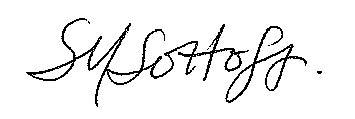 